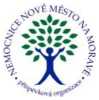 Objednávka č. 0120/2024/TO
(vydaná)Způsob dodání:Předmět: Oprava výměnou BIS modulu pro Anestezii1 ks Infinity BISx Smart Pod MS 14796145 800,00 Kč bez DPH, 176 418,00 Kč s DPHXXXXTel.: XXXXMobil: XXXXFax.: XXXXE-mail: XXXXDodavatel potvrzením objednávky výslovně souhlasí se zveřejněním celého textu této objednávky a cenové nabídky dodavatele (přesahuje-li částku50.000,- Kč bez DPH) v informačním systému veřejné správy - Registru smluv dle z.č. 340/2015 Sb. Smluvní strany se dohodly, že zákonnou povinnost dle § 5 odst. 2 zákona o registru smluv splní objednatel.N09PSObjednavka_RPTEXT0228.02.2024 16:36:45Strana:1/1Objednatel:Dodavatel:Nemocnice Nové Město na Moravě, příspěvková organizaceDrager Medical s.r.o.Žďárská 610Čestlice, Obchodní 124592 31 Nové Město na Moravě251 01 ČestliceIČO: 00842001IČO: 26700760DIČ:CZ00842001DIČ: CZ26700760Datum vystavení objednávky:Datum dodání:31.01.2024Místo dodání:Nemocnice Nové Město na Moravě, příspěvková organizace